江苏社会保障卡网上服务指南一、社会保障卡服务网注册说明登录淮安人社局门户网站：http://rsj.huaian.gov.cn/在图1里，选择【网上查询】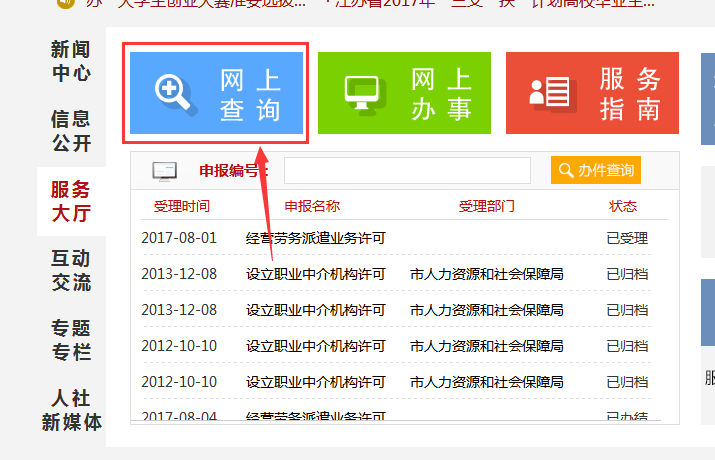 图1-1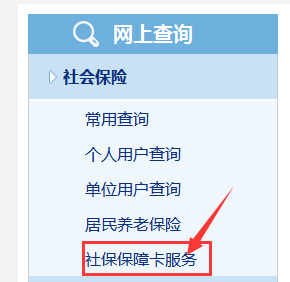 图1-2在图2里，点击【社保保障卡服务】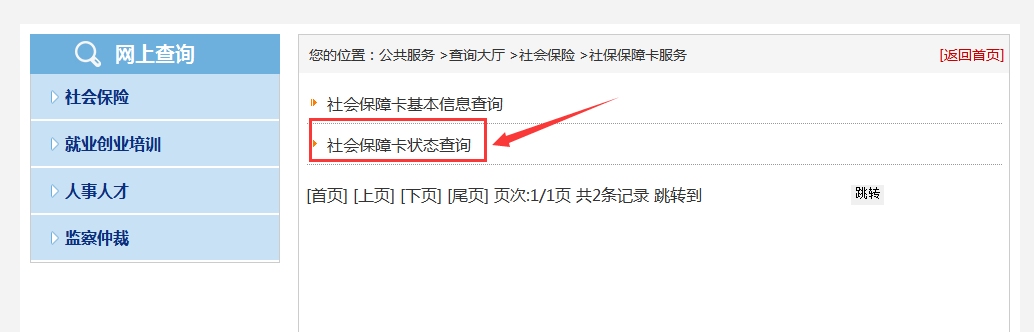 图1-3在图3里，点击【社会保障卡状态查询】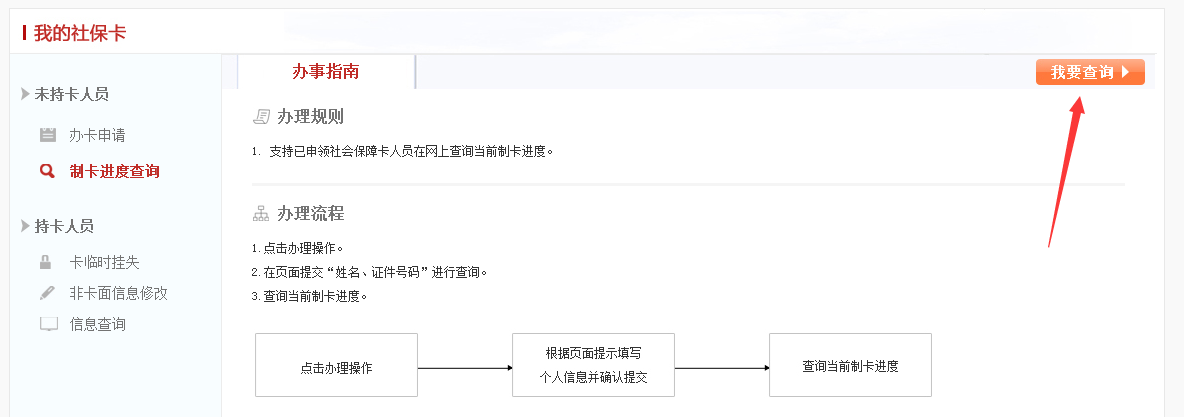 图1-4在图4里，点击【我要查询】，进入登录注册页面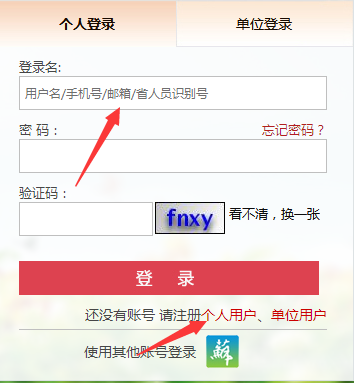 图1-5若新用户，请完成个人用户注册，已注册用户输入正确账号后点击【登录】。社会保障卡制卡进度查询说明用户登录江苏社保卡服务网后，图2-1中，选择制卡进度查询，点击“进入办理”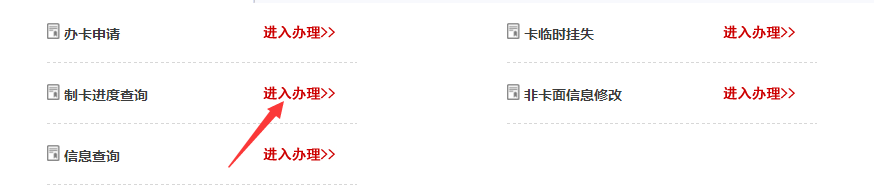 图2-1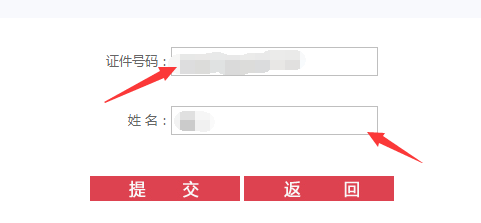 图2-2图2-2中，证件号码和姓名输入框中输入18位身份证号及姓名，点击【提交】按钮。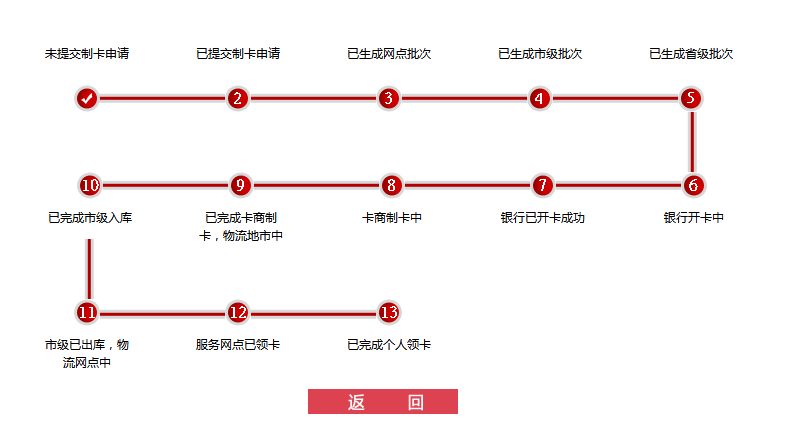 图2-3社保保障卡临时挂失操作说明1、用户登录江苏社保卡服务网后，图3-1中，选择卡临时挂失，点击“进入办理”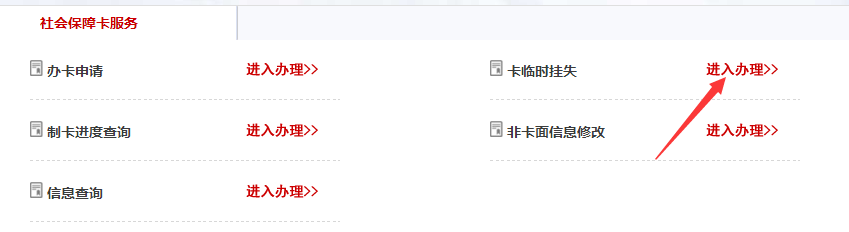 图3-1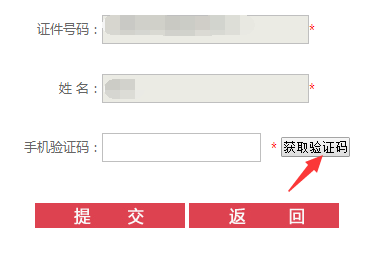 图3-2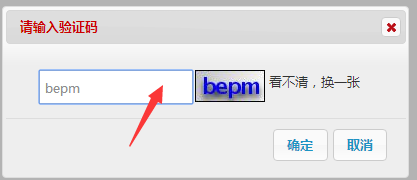 图3-3图3-2中，点击“获取验证码”。图3-3中，输入正确的验证码并点击“确定”按钮,查看预留号码的手机，输入验证码，点击“提交”。提示：卡临时挂失短信发送号码为12333，内容形式为“【江苏省人社厅】您正在进行社会保障卡临时挂失的操作，验证码为123456。”四、社会保障卡信息查询操作说明1、用户登录江苏社保卡服务网后，图4-1中，选择信息查询，点击“进入办理”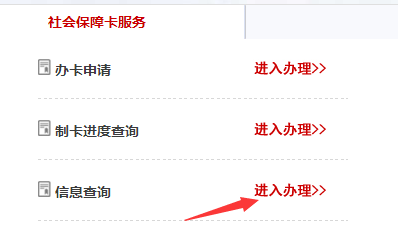 图4-1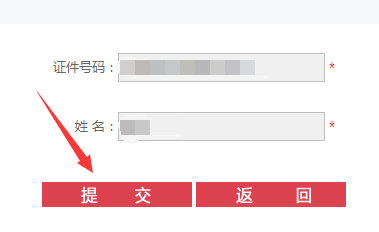 图4-2图4-2中，点击“提交”按钮。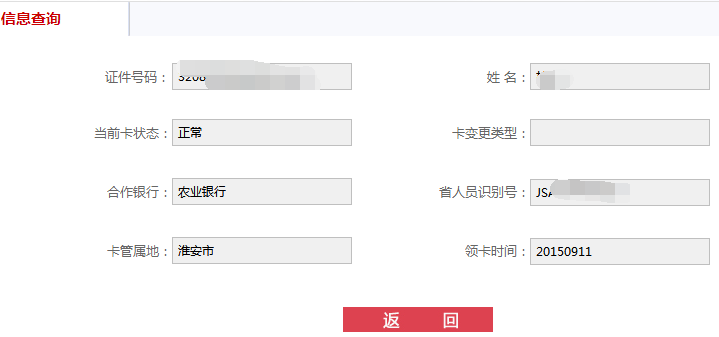 图4-3